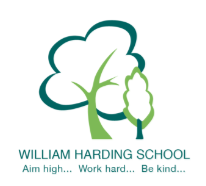 Year 6 Pupil Voice with the Headteacher January 2020they articulated how they improve their learning by; learning at home, homework, x table rockstars, reading buddy, internet research, trying your best, concentrating, responding to marking, reading they talked about how we read at WH through; SQUIRT, individual and new books with reading rulers to engage, lots of opportunities to read, editing, read to tp/T/all, Come and Read, Read2Dogs, Oxford Reading buddy, reading diaries, most feel safe because; lots of teachers, lockdowns, office check visitors, secure with fences, Peer Mentors, friends, alarms and we know what to dothey talked about how they haven’t seen any bullying but the Peer Mentors and teachers can help if any bulling does take place and it is handled well by the school they talked about what helps them learn; SC as this shows you what to do, knowledge organisers, key vocab, resources such as hundred squares, i pads, sheets up around the room, dictionaries, whiteboards, interactive whiteboards, knowledge curriculum timeline, spelling sheets, teachers & TAs, HT directing teachers,  friends, tp, feedback,, equipment, break times for a break, next step triangles, Extended writing so you know what to dothey could say about SMSC and give examples; spiritual - about beliefs, cultural - different faiths/cultures, social - partners, use of SMSC/BV stickers in PSHE and they underline what they have done, they link SMSC choices to enrichment time they said the strengths of the school were; very hygienic, role models, jobs for pupils such as peer mentoring, school shop, very safe, good field, learning is useful, astro turf, school pets, pupil voice & volunteers, we are unique, the Knowledge Organisers, the Knowledge Curriculum timeline, clean and tidy now, ramps, hand sanitizersthey articulated that they were proud of their writing, resources, fun lessons, TA, peer mentors, school improvements, astro turf, equipment, our great ideas, they said areas to improve were; a gazebo, more books like best sellers e.g. ‘Beast of Buckingham Palace’, gardening and flowers club, additional prefects, reusable dinner ware in the hall